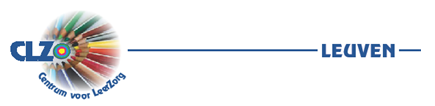 Klik op de invulvelden en vul in of kies een item uit de lijst (klik en kies).
Sla het document steeds op voor je het doorstuurt.Datum aanmeldingContactgegevens aanmeldende schoolVoornaam aangemelde leerlingGegevens aanvragerDe concrete zorgvraagWat is er al gebeurd?Context van de problematiek?Wie is er reeds in traject betrokken en hoe?Schoolinterne/-externe hulp? Is er reeds een kinderpsychiatrische dienst betrokken?  
Zo ja, welke?
Voorbehouden voor het CLZBehandeling van de zorgvraag in het platformVraagconcretiseringProcesbeschrijvingSamenvatting van de zorgvraagEerste contact (datum:      )Aard van de activiteit: Verslag: Afspraken:Tweede contact (datum:      )Aard van de activiteit:Verslag:Afspraken:Derde  contact (datum:      )Aard van de activiteit:Verslag:Afspraken:Follow up contact (datum:      )Aard van de activiteit:Verslag:Afspraken:Opmerkingen/bedenkingen:Aanmeldingsformulier  Ris+K  BuO ondersteuner CLZ 3.0NaamAdresPostcodeGemeenteE-mailTelefoonAanvragerFunctieNiveauLeerjaar/KlasTypeOpleidingsvormContactpersoonE-mailadresTel- nummerCLB-ankerDienstverlenende school:Contactpersoon binnen de dienstverlenende school: